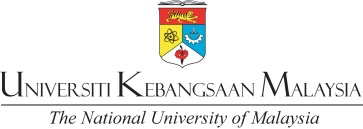 SENARAI SEMAK NOTIS PENYERAHAN TESIS/DISERTASICHECK LIST OF NOTICE OF THESIS/DISSERTATION SUBMISSIONNOTIS PENYERAHAN TESIS/DISERTASINOTICE OF THESIS/DISSERTATION SUBMISSIONSila hantar borang ini 3 bulan SEBELUM anda menyerahkan tesis Please submit this form at least 3 months BEFORE you intend to submit your thesisBil. / NoPerkara/ ItemsSenarai Semak (√) Check List1.Abstrak (Bahasa Melayu) / Abstract (Bahasa Melayu) 2.Abstrak (Bahasa Inggeris) / Abstract (English)3.Bukti Penerbitan*/ Proof of Publication**Penerbitan dimajukan mengandungi sumbangan signifikan/berkaitan dengan penyelidikan pelajar dan tidak digunakan untuk memenuhi syarat penerbitan pelajar siswazah lain.*the submitted publication is significantly contributed from/and relevant to the student’s research and is not being used to fulfill the publication requirement for another studentA. MAKLUMAT PELAJAR/STUDENT DETAILSA. MAKLUMAT PELAJAR/STUDENT DETAILSA. MAKLUMAT PELAJAR/STUDENT DETAILSNama/NameNo. PendaftaranRegistration No.JabatanDepartmentFakulti/InstitutFaculty/InstituteProgram PengajianProgram of Study             Sarjana /  Doktor Falsafah │ Masters / Doctor of Philosophy              Sarjana /  Doktor Falsafah │ Masters / Doctor of Philosophy Alamat:AddressMel-e/Email:Mel-e/Email:No. Telefon/Tel.No:B. MAKLUMAT TESIS/THESIS DETAILSB. MAKLUMAT TESIS/THESIS DETAILSB. MAKLUMAT TESIS/THESIS DETAILSTajuk Tesis/Thesis Title:Tajuk Tesis/Thesis Title:Tajuk Tesis/Thesis Title:Tandatangan:SignatureTandatangan:SignatureTarikh/Date:C. PERAKUAN PENYELIA / APPROVAL FROM SUPERVISORC. PERAKUAN PENYELIA / APPROVAL FROM SUPERVISORC. PERAKUAN PENYELIA / APPROVAL FROM SUPERVISORSaya mengesahkan dokumen-dokumen di dalam senarai semak adalah benarI hereby declare that the submitted documents in the checklist are verifiedSaya mengesahkan dokumen-dokumen di dalam senarai semak adalah benarI hereby declare that the submitted documents in the checklist are verifiedSaya mengesahkan dokumen-dokumen di dalam senarai semak adalah benarI hereby declare that the submitted documents in the checklist are verifiedTandatangan:SignatureTandatangan:SignatureTarikh:DateCop Rasmi:Official StampCop Rasmi:Official StampCop Rasmi:Official StampD.  PERAKUAN KETUA PROGRAM SISWAZAH FAKULTI/TIMBALAN DEKAN SISWAZAH/TIMBALAN   PENGARAHAPPROVAL FROM HEAD OF POSTGRADUATE PROGRAMME/DEPUTY DEAN  (POSTGRADUATE)/DEPUTY DIRECTORD.  PERAKUAN KETUA PROGRAM SISWAZAH FAKULTI/TIMBALAN DEKAN SISWAZAH/TIMBALAN   PENGARAHAPPROVAL FROM HEAD OF POSTGRADUATE PROGRAMME/DEPUTY DEAN  (POSTGRADUATE)/DEPUTY DIRECTORD.  PERAKUAN KETUA PROGRAM SISWAZAH FAKULTI/TIMBALAN DEKAN SISWAZAH/TIMBALAN   PENGARAHAPPROVAL FROM HEAD OF POSTGRADUATE PROGRAMME/DEPUTY DEAN  (POSTGRADUATE)/DEPUTY DIRECTORTandatangan:SignatureTandatangan:SignatureTarikh:DateCop Rasmi:Official StampCop Rasmi:Official StampCop Rasmi:Official StampE. KELULUSAN DEKAN/PENGARAH/ APPROVAL FROM DEAN/DIRECTORE. KELULUSAN DEKAN/PENGARAH/ APPROVAL FROM DEAN/DIRECTORE. KELULUSAN DEKAN/PENGARAH/ APPROVAL FROM DEAN/DIRECTORTandatangan:SignatureTandatangan:SignatureTarikh:DateCop Rasmi:Official StampCop Rasmi:Official StampCop Rasmi:Official Stamp